北 京 市 朝 阳 区 房 屋 管 理 局朝阳区注销6家房地产经纪机构备案证明的公告为规范我区房地产交易市场秩序，加强房地产经纪机构管理，我局通过经纪机构备案地址现场检查及北京市企业信用信息网查询发现，北京汇融天下房地产投资管理有限公司等6家房地产经纪机构未在备案地址经营，且因“通过登记的住所或者经营场所无法联系”被列入北京市市场监督管理局经营异常名录，显示“吊销，未注销”状态。我局于2022年4月18日起已通过“北京市朝阳区人民政府网站”、“北京市房地产交易管理网”、“北京房地产中介行业协会网站”、“朝房啄木鸟微平台”将上述公司向社会公示30日，现公示期满无异议，我局按相关规定注销上述公司备案证明（具体名单见附件）。附件：朝阳区注销6家房地产经纪机构备案证明的名单                  朝阳区房屋管理局            2022年5月17日附件：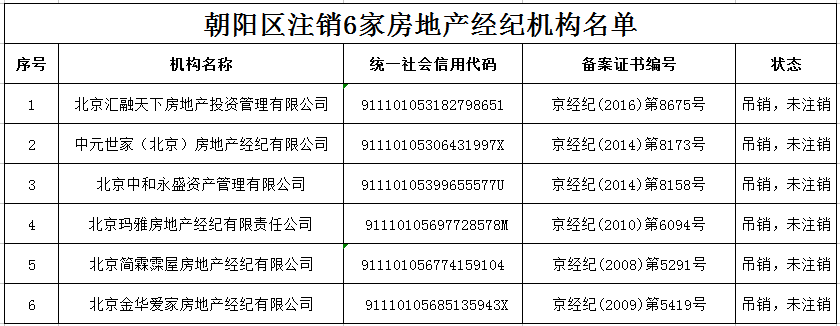 